Día 28 de abril, sábado, a las 19:30 de la tarde,en el Centro Sociocultural Agripina,ACTO DE PRESENTACIÓN DE:Libro sobre DOS ASPECTOS ARTÍSTICOS EN LEZUZA: LA VIRGEN DE LA CRUZ Y ÓRGANOS HISTÓRICOS PARROQUIALES. Autor: J. Ángel Munera Martínez.VÍDEO PROMOCIONAL TURÍSTICO DEL MUNICIPIO DE LEZUZA.Se invita a todos los interesados.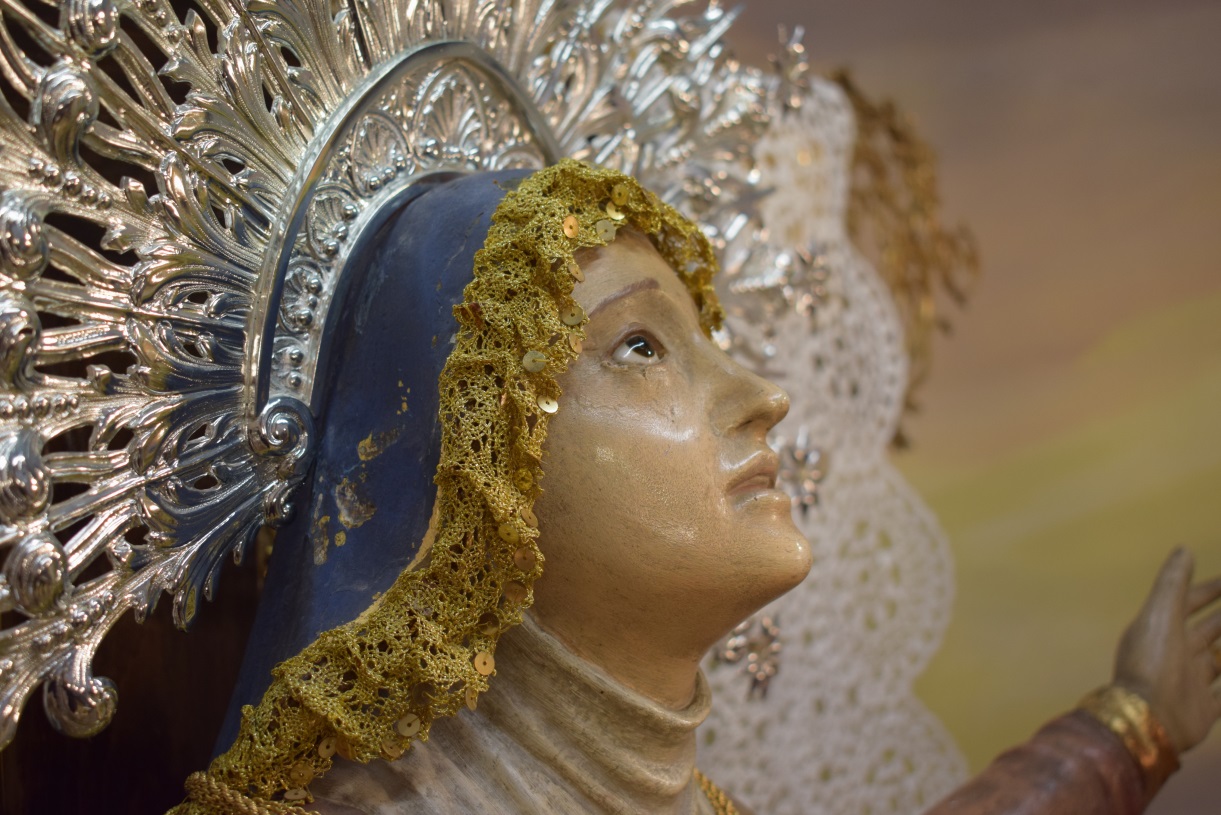 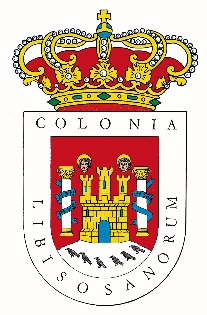 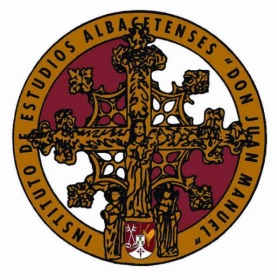 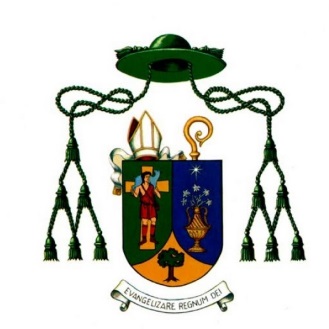 